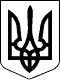 114 СЕСІЯ  ЩАСЛИВЦЕВСЬКОЇ СІЛЬСЬКОЇ РАДИ7 СКЛИКАННЯРІШЕННЯ07.04.2020 р.                                        №2210с. ЩасливцевеПро внесення змін до рішення сільської ради №1476 від 31.01.2019 р.Розглянувши Доповідну юрисконсульта Бекірова Р.Д. щодо внесення змін до рішення 85 сесії Щасливцевської сільської ради 7 скликання №1476 від 31.01.2019 р. "Про впорядкування умов договору оренди землі у зв’язку зі зміною її власника.", з метою виправлення технічної помилки у ньому та доцільністю зменшення розміру орендної плати за існуючим договором оренди в зв’язку з застосуванням з 01.01.2020 року нової нормативно грошової оцінки земельної ділянки що є об’єктом оренди, та додані документи, керуючись Постановою Кабінету Міністрів України №220 від 03.03.2014 р. "Про затвердження Типового договору оренди землі" (з відповідними змінами) та приписами Закону України "Про оренду землі", Земельного кодексу України, Податкового кодексу України, ст. 26 Закону України "Про місцеве самоврядування в Україні", сесія Щасливцевської сільської ради ВИРІШИЛА:1. Внести наступні зміни до рішення 85 сесії Щасливцевської сільської ради 7 скликання №1476 від 31.01.2019 р. "Про впорядкування умов договору оренди землі у зв’язку зі зміною її власника.":1.1. У пункті 1 слова та цифри – "(ідентифікаційний номер – ***)" змінити словами та цифрами – "(ідентифікаційний номер –***)";1.2. Доповнити його пунктом 11  наступного змісту:"11. Зменшити розмір орендної плати за договором зазначеним у пункті 1 цього рішення та встановити її у розмірі 10% (десяти відсотків) на рік від нормативної грошової оцінки земельної ділянки."2. Контроль за виконанням цього рішення покласти на Постійну комісію Щасливцевської сільської ради з питань регулювання земельних відносин та охорони навколишнього середовища.Сільський голова                                                   В. ПЛОХУШКО 